Gryzaki drewniane - alternatywa dla materiałów sztucznychKiedy dziecko ząbkuje, całe otoczenie to odczuwa. Maluch się niepokoi, widać, że coś mu dolega. Wówczas sięgamy po gryzaki. W artykule prezentujemy alternatywę dla standardowych gryzaków.Standardowe gryzakiPierwszym skojarzeniem ze współczesnym gryzakiem jest materiał sztuczny z wypustkami wypełniony płynem. Wypustki mają za zadanie masowanie dziąseł dzieci, które w trakcie ząbkowania bardzo swędzą. Ich wadą jest to, że szybko się zużywają, a także są wykonane z plastiku lub silikonu, który nie jest ekologiczny. Alternatywą dla takiego przedmiotu są gryzaki drewniane.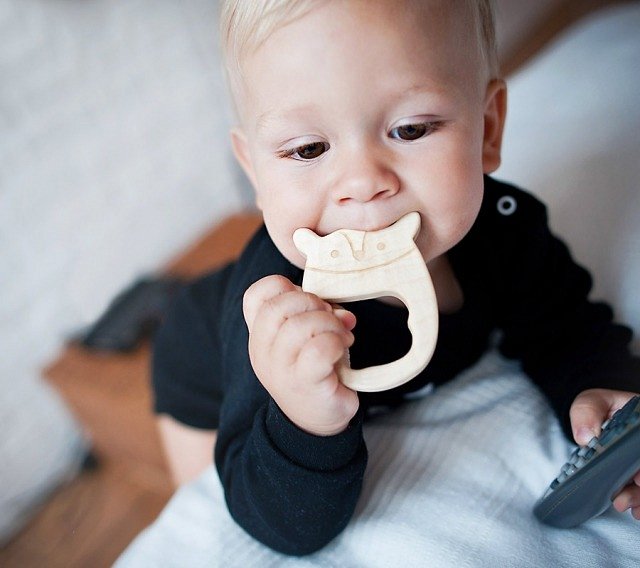 Gryzaki drewnianeZamiast sztuczności i wspierania produkcji plastiku, który jest tak niekorzystny dla środowiska, lepiej wybierać produkty ekologiczne. Ekologię można teraz wspierać także poprzez kupowanie gryzaków wykonanych z drewna. Gryzaki drewniane, które dobraliśmy do naszej oferty, są wykonane w 100% z drewna pochodzącego z drzew rosnących w Polsce. Tymi drzewami są między innymi klony i buki. Naturalne antybakteryjne właściwości drewna sprawiają, że taki gryzak jest o wiele lepszym wyborem od gryzaka plastikowego. Bakterie osiadające na nim neutralizują się w ciągu kilku godzin i co najważniejsze - nie rozmnażają się. Ponadto design tych gryzaków jest często bardzo nowoczesny i stylowy. Przykład marki ODA poniżej.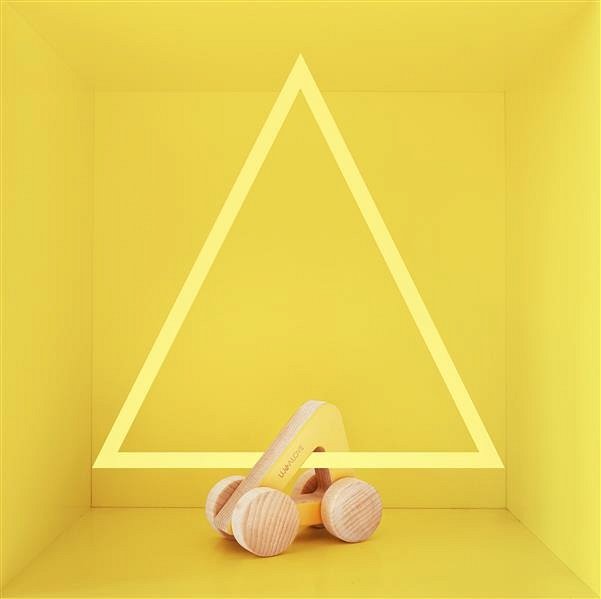 Postaw na ekologię i ucz dziecko życia z poszanowaniem natury już od najmłodszych lat. Zapraszamy do nas po gryzaki drewniane.